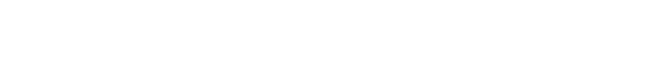 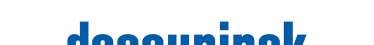 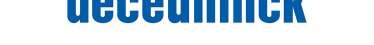 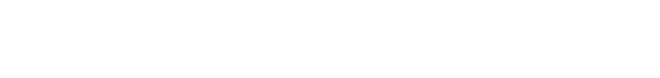 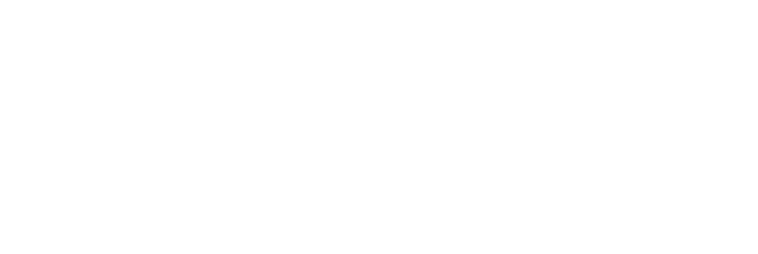 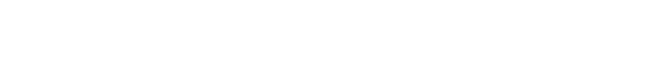 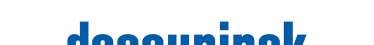 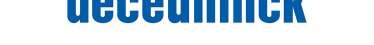 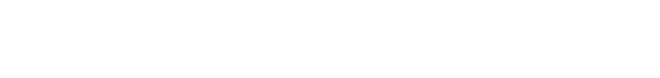 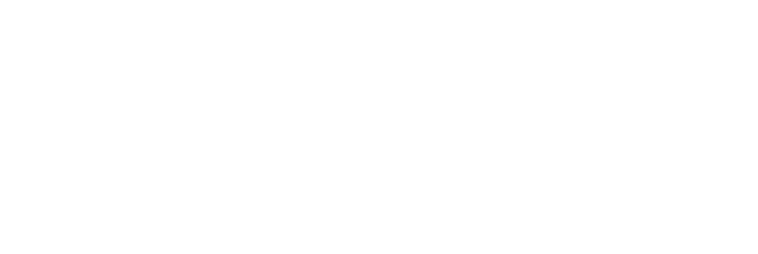 News Release June 7, 2023Photos: https://bldpressroom.com/dec/green-circle-2023Deceuninck North America Earns GreenCircle Recertification for Closed-Loop Window Extrusions, Recycled ContentMONROE, OH – Deceuninck North America, an industry-leading manufacturer and extruder of energy-efficient residential and commercial PVC window and door components and systems, has earned recertification from GreenCircle Certified, LLC, a third-party verifier that provides independent evaluations of sustainable products and operations. These certifications make Deceuninck the only window lineal provider in the world that is certified by GreenCircle.GreenCircle evaluated Deceuninck’s PVC window lineals and manufacturing operations in Monroe, OH, to verify sources of recycled materials and identify the degree of recycled content within its supply chain. The company’s claims were independently verified to adhere to ISO 14021, Definition of Recycled Content, and the FTC Green Guides.“Certification from a third party validates our claims of the recycled content in our window lineals and of our sustainability mission overall,” said Joren Knockaert, president and CEO of Deceuninck North America. “Our customers rely on us to provide eco-friendly products for residential and commercial construction throughout the continent, and GreenCircle certification serves as an essential proof point on this front.”Deceuninck’s comprehensive recycling program collects end cuts and other scraps from fabricator partners and reintroduces the content back into its manufacturing process. By doing so, the organization reclaims unused product that would otherwise end up in the waste stream.The recent GreenCircle recertifications are just one component of Deceuninck’s larger goal to operate as a more environmentally friendly organization, which also includes a commitment to reduce its CO2 emissions by 60% by 2030. The long-term goal is to operate at net zero by the year 2050.The Deceuninck North America GreenCircle certifications are in effect through April 2024.About Deceuninck North AmericaDeceuninck North America, LLC is an industry-leading fully integrated design, compounding, tooling, lamination, fiberglass pultrusion and PVC extrusion company that produces energy-efficient residential and commercial window and door systems. The company is committed to developing high-performance products and has customers that produce over 7 million windows and doors annually. Its headquarters are in Monroe, Ohio, with a facility in Fernley, Nevada. Deceuninck North America is part of the Deceuninck Group, an integrated global organization that produces PVC window systems for the building industry. Deceuninck Group is headquartered in Belgium, is listed on Euronext Brussels (ticker: DECB) and employs 3,700 people servicing more than 4,000 customers in more than 90 countries with worldwide production facilities. For more information, please visit DeceuninckNA.com or www.deceuninck.com/investors.###